Памятка военнослужащему, призванному в Вооруженные Силы Российской Федерации              по    мобили Zа ции В течении столетий русские воины вставали на защиту своей Родины с патриотическим чувством чести и достоинства. Русский народ во все времена был источником истинного героизма и любви к Отечеству, к  родной армии и флоту России. Желание народа было той главной силой, о которую рушились все попытки иноземных захватчиков поработить нашу землю.21 сентября Президент России Владимир Путин объявил в стране частичную мобилизацию. В подписанном Указе отмечается, что призыву подлежат граждане пребывающие в запасе.   Призванные на военную службу   в обязательном порядке пройдут  дополнительную подготовку с учетом опыта военной операции, после чего  будут  задействованы на освобожденных территориях. Ежемесячное денежное довольствие военнослужащего призванного из запаса точно такое же (от 40 до 60 тыс. рублей), как и военнослужащего по контракту.При выполнении непосредственных специальных задач, предусмотрены суточные выплаты, которые могут составить до    130 тыс. рублей в месяц. С учетом дополнительных выплат за каждые сутки непосредственного участия в наступательных действиях, ежемесячная финансовая выплата может составить  от 200 до 300 тыс. рублей.Военнослужащий, призванный из запаса, помимо денежных выплат получает статус «Ветерана боевых действий» и будет пользоваться всеми соответствующими мерами государственной социальной поддержки.     Подробную информацию можно получить в военном                      комиссариате по месту жительства или телефону                       «Горячей линии» 45-23-75.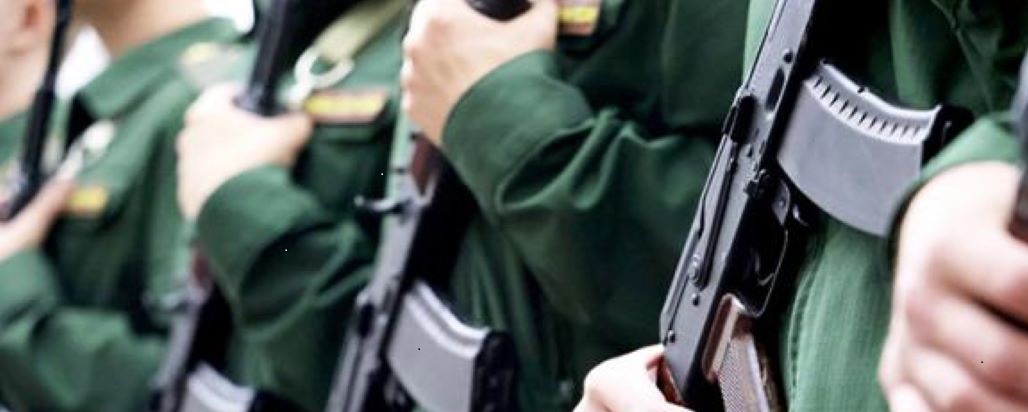 